Галузь знань: 	12 Інформаційні технологіїОсвітньо-професійна програма: 	Комп’ютерна інженеріяОбслуговування комп’ютерних систем та мережІнформаційні системи та технологіїСпеціальність: 	123 Комп’ютерна інженерія 			126 Інформаційні системи та технології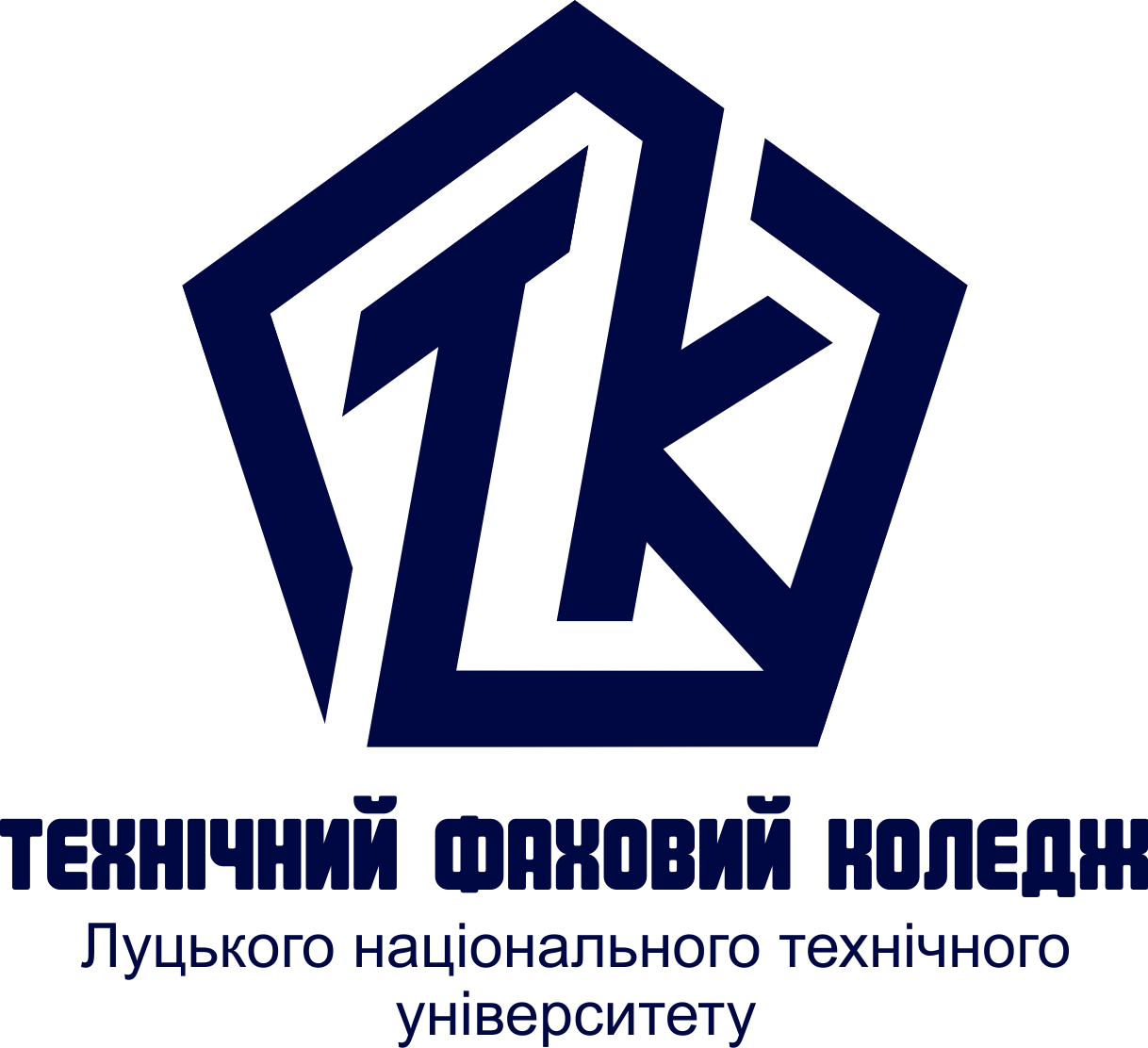 СИЛАБУС НАВЧАЛЬНОЇ ДИСЦИПЛІНИОБ’єКТНО ОРІЄНТОВАНЕ ПРОГРАМУВАННЯ МОВОЮ uML Рівень освітиФахова передвища освітаОсвітньо-професійний /освітній ступіньФаховий молодший бакалаврСтатус навчальної дисципліниВибіркова (професійної або загальної підготовки)Обсяг дисципліни (кредити ЄКТС/ загальнакількість годин)5 кредитів ЄКТС / 150  годинЦиклова комісіяЦиклова комісія комп’ютерних систем та інформаційних технологійМова викладанняУкраїнськаМета навчальної дисципліниМетою вивчення навчальної дисципліни є :формулювати мету та задачі проєктування програмного забезпечення;  знати та уміти використовувати методології для розробки програмного забезпечення;  застосовувати мову UML (Universal Modeling Language) для моделювання і проєктування програмного забезпечення.Предмет і завдання дисципліниПредметом вивчення навчальної дисципліни «Об’єктно орієнтоване програмування мовою UML» є особливості організації проектування та моделювання програмного забезпечення на підприємстві.Основними завданнями вивчення дисципліни «Об’єктно орієнтоване програмування мовою UML»  є:ознайомити здобувачів освіти з методами і принципами побудови та функціонування автоматизованих експертних систем з використанням інструментальних засобів інформаційних систем; вивчити базові складові інформаційних систем зі збору, підготовки, введення, обробки, зберіганню та аналізу різноманітних просторово-часових даних; ознайомити здобувачів вищої освіти з сучасними методи розробки інформаційних систем; вивчення функціонального призначення, критеріїв створення та функціонування, архітектури, та програмно-технічного забезпечення інформаційних систем для удосконалення технологій їх застосування; навчити здобувачів вищої освіти застосовувати сучасні інструментальні засоби в області інформаційних систем за напрямками професійної діяльності. Форма підсумкового контролюЗалік / диференційований залікЗміст дисципліниЗмістовий модуль 1. Основи проектування програмних систем. Тема1. Життєвий цикл розробки програмного забезпечення (ПЗ).    Проектування, мова проектування. Поняття «програмна система», види систем. проект, специфікація. Тема2. Властивості ПЗ. Математичне обґрунтування процесу моделювання. Технічні та організаційні характеристики ПЗ. Логіка висловлювань. Вирахування предикатів. Тема3. Методології DFD. Основи функціонального проектування ПЗ.Програмна інженерія. Системний підхід. Принцип «швидкої розробки».    Призначення діаграм потоків даних. Функціональні блоки. Сутності. Сховища даних. Тема4. Діаграми IDEF0 Проектування сучасних програмних систем.Проблеми сучасних проектів ПЗ. Причини невдач при проектуванні ПЗ. Ідеологія «Спроб та помилок».     Основні поняття методології IDEF0. Правила побудови моделей IDEF0. Тема 5. Методологія IDEF1X Методологія функціонального моделювання IDEF1Х. ER – діаграма, побудова діаграм. Відмінності ER та IDEF1X діаграм.Тема 6. Методологія IDEF3    Методологія функціонального моделювання IDEF3. Основні компоненти діаграми. Зв’язки. Потік об’єктів. Перехрестя. Правила створення перехресть. Об’єкт посилань. Декомпозиція робіт.  Змістовий модуль 2. Мова моделювання UML Тема 8. Основи UML.Методологія об'єктно-орієнтованого аналізу і проектування. Визначення візуального моделювання програмного забезпечення. Структура мови UML. Візуальний опис функціональної моделі засобами UML. Типи діаграм.Тема 9. Використання UML в проектуванні ПЗ   Діаграми класів, компонентів, композитної структури, розгортання, об'єктів, пакетів, діяльності,  автомата, сценаріїв використання, комунікації і послідовності, огляду взаємодії, синхронізації.  Тема 10. Аналіз та визначення вимог до програмних систем, моделювання варіантів використання, діаграми послідовності.Об’єктно-орієнтований підхід при проектуванні інформаційних систем з використанням UML-діаграми. Рекомендована літератураОсновнаУшакова І. О. Основи системного аналізу об’єктів та процесів проектування : навч. посібник. Ч. 1 / Ушакова І. О. – Харків : Вид. ХНЕУ, 2007. – 218 с 2 Ушакова І. О. Основи системного аналізу об’єктів та процесів проектування : навч. посібник. Ч. 2 / Ушакова І. О. – Харків : Вид. ХНЕУ, 2008. – 312 с.  Ананьєв О.М. Інформаційні системи і технології в комерційній діяльності:підручник / О.М. Ананьєв, В.М. Білик, Я.А. Гончарук. - Львів: Новий Світ,2006. - 583 с. 4. Лелек А. Аналіз та проектування інформаційних систем за допомогою UML  2.0 / А. Лелек. – М.: Вільямс, 2008. – 816 с. 5. Павлова Є.А. Технології розробки сучасних інформаційних систем на платформі Microsoft. NET/Є.А. Павлова. - М.: Біном, 2009. -112с.6. Кратчен Ф. Введение в Rational Unified Process. 2-е изд.: Пер. с англ / Ф.Кратчен. Інтернет-ресурсиВойчак А.М., Федорченко А.В. Маркетингові дослідження: Підручник. Київ: КНЕУ, 2007. 408 с. URL: http://www.twirpx.com/file/1190778/Квятко Т.М., Мандич О.В., Сєвідова І.О., Бабко Н.М., Романюк І.А., Вітковський Ю.П., Микитась А.В. Маркетингові дослідження: навч. посібник. Харків: ХНТУСГ, 2020. 163 с. URL:http://internal.khntusg.com.ua/fulltext/PAZK/UCHEBNIKI/MARKETYN_%20DOSLID_2020_.pdfЛилик І.В., Кудирко О.В. Маркетингові дослідження: кейси та ситуаційні вправи: Практикум.  Київ: КНЕУ, 2010. 313 с. URL: http://www.twirpx.com/file/695523/Решетілова Т.Б. Маркетингові дослідження: підручник: Дніпропетровськ: НГУ, 2015.  357 с.URL http://nmu.org.ua.Види занять, методи  і форми навчанняФорми організації освітнього процесу: лекції, практичні заняття,  семінари, дослідницькі роботи, самостійна робота, консультації зі викладачами, участь у наукових конференціях, екскурсії, дистанційне навчання.Освітні технології: традиційні, інтерактивні, інформаційно-комунікативні, проектного навчання.ПререквізитиДисципліни «Основи програмування», «Інформатика», «Математична логіка», «Дискретна математика».ПостреквізитиДисципліни «WEB технології», «Комп’ютерні системи», «Мультимедійні технології» Здійснення професійної діяльностіКритерії оцінюванняКритерії оцінювання:Оцінка «відмінно» виставляється, якщо здобувач освіти у повному обсязі володіє навчальним матеріалом, вільно, самостійно й аргументовано його викладає, глибоко та всебічно розкриває зміст теоретичних запитань та практичних завдань, використовуючи при цьому обов’язкову та додаткову літературу,вільно послуговується науковою термінологією, розв’язує задачі стандартним або оригінальним способом, наводить аргументи на підтвердження власних думок, здійснює аналіз та робить висновки.Оцінка «добре» виставляється, якщо здобувач освіти достатньо повно володіє навчальним матеріалом, обґрунтовано його викладає, в основному розкриває зміст теоретичних запитань та практичних завдань, використовуючи при цьому обов’язкову літературу, розв’язує задачі стандартним способом, послуговується науковою термінологією, але при висвітленні деяких питань не вистачає достатньої глибини та аргументації, допускаються при цьому окремі неістотні неточності та незначні помилки.Оцінка «задовільно» виставляється, якщо здобувач освіти відтворює значну частину навчального матеріалу, висвітлює його основний зміст, виявляє елементарні знання окремих положень, записує основні формули, рівняння, закони, однак нездатний до глибокого, всебічного аналізу, обґрунтування та аргументації, не користується необхідною літературою, допускає істотні неточності та помилки.Оцінка «незадовільно» виставляється, якщо здобувач освіти достатньо не володіє навчальним матеріалом, однак фрагментарно, поверхово (без аргументації й обґрунтування) викладає окремі питання навчальної дисципліни, не розкриває зміст теоретичних питань і практичних завдань.Політика курсуКурс передбачає індивідуальну та групову роботу.Усі завдання, передбачені програмою, мають бути виконані у встановлений термін.Якщо здобувач освіти відсутній з поважної причини, він/вона презентує виконані завдання під час консультації викладача.
Під час роботи над індивідуальними завданнями та проектами не допустимо порушення академічної доброчесності.